Service Civique : Participation à nos groupes de travail thématiques Sante Environnementale et Écologie Populaire. 🦔🌿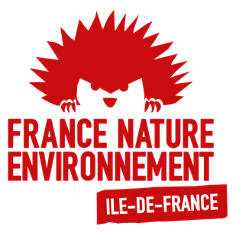 FRANCE NATURE ENVIRONNEMENT Ile de FranceFrance Nature Environnement Île-de-France est la fédération régionale des associations franciliennes de protection de la nature et de l'environnement. Elle est le porte-parole de plus de 400 associations, unions ou collectifs départementaux et locaux.Face aux menaces qui pèsent sur l'environnement, notre union défend l'intérêt général, intervient auprès des décideurs par des contacts réguliers, propose des solutions pour concilier activités humaines et équilibres naturels, assure la représentation des associations de protection de la nature et de l'environnement dans de nombreuses instances de concertation et consultatives, agit en justice.En quelques mots...Aider à gérer et à faire avancer nos groupes de travail sur les thématiques écologie populaire et santé environnementale, ce qui peut inclure la recherche sur le sujet et la rédaction des notes, des avis ou des plaidoyers.ObjectifsParticiper à la prise de position et à la formation d’opinion sur deux thématiques écologiques importants et précieux pour le travail de la fédération. Nos groupes de travail sont au cœur de notre engagement environnemental et réunissent les membres de nos associations, intéressé.e.s et expert.e.s.ActionsPour assurer notre rôle de défenseur et porte-parole de l’environnement, nous nous devons de disposer des connaissances approfondies et des compétences réelles des thématiques écologiques différentes. Nos groupes de travail - entre 10 et 25 personnes chacun - se réunissent environ une fois par mois. La coordination des groupes consiste à :Préparer, convoquer et co-animer les réunions : établir l'ODJ, mail d'invitation et de relance, distribuer et synthétiser les prises de parole quand nécessaire.Gérer les comptes rendus (rédaction et diffusion)Répartir les tâches et assurer leur exécution.Cette mission peut inclure des tâches variées telles que : La rédaction d'une proposition, d'une note, d'un avis ou d'un plaidoyer à publier.Les recherches plus approfondies et partage de la synthèse avec les membres.La recherche des experts ou des partenaires sur le sujet.L'organisation des réunions publiques, des événements, etc...Coordination d’une action de communication.Votre EnvironnementFormationPendant sa mission, le volontaire bénéficie de la formation certifiante PSC1 pour acquérir les gestes de premiers secours et d'une formation civique et citoyenne (contenu et format variables selon l'organisme d'accueil : conférence, débat...). Ces deux formations doivent obligatoirement être organisées par l'organisme d'accueil et réalisées durant la période d'engagement en Service Civique.TutoratLe volontaire est également accompagné par un tuteur référent au sein de l'organisme d'accueil pour mener à bien sa mission. Le tuteur aide aussi le volontaire à réfléchir à son projet d'avenir à l'issue de son Service Civique et réalise son bilan nominatif.Capacité d'initiativeLe volontaire en Service Civique peut-être force de proposition et faire évoluer le contenu de sa mission.Équipe jeune, dynamique et bienveillant. Très bonne ambiance. Savoirs faire et savoirs être appréciés :
• Maitrise d’internet et des outils informatiques
• Intérêt pour la protection de la nature et les problématiques environnementales
• Aisance relationnelle et dans l’expression orale et écrite
• Esprit d’initiative et d’autonomie 
• Capacité d’analyse et de synthèseLocalisation de la mission2 RUE DU DESSOUS DES BERGES 75013 PARIS 13 Début de la mission : dès que possibleDurée : 6 à 8 moisAccessible aux plus de 18 ans uniquement24 à 30 heures par semaine